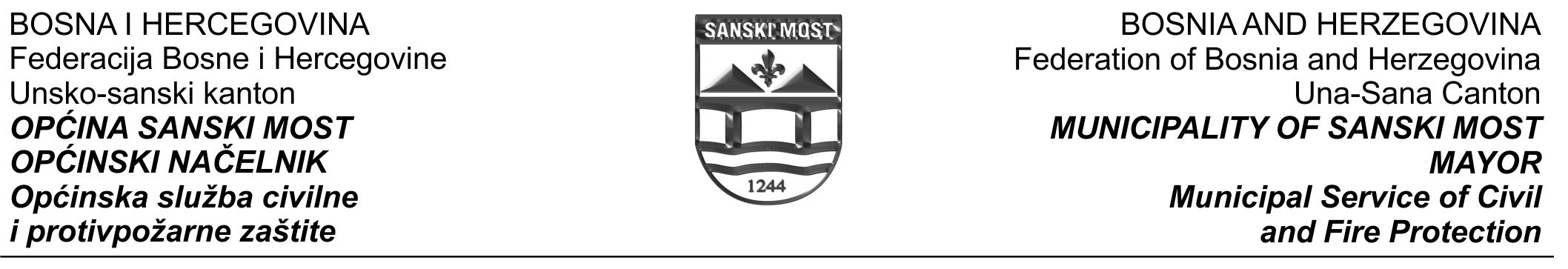 IZVJEŠTAJ O REALIZACIJI GODIŠNJEG PLANA RADA SLUŽBEza period od 01.01.-31.12.2017.Sanski Most, februar 2017.godine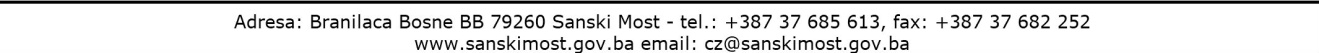 Uvod Općinska služba za civilnu i protivpožarnu zaštitu, prema Odluci o unutrašnjoj organizaciji jedinstvenog općinskog organa uprave Općine Sanski Most („Sl. glasnik općine Sanski Most“, br. 05/12), sastoji se od dvije unutrašnje organizacione jedinice i to: Odsjek za civilnu zaštituOdsjek za protivpožarnu zaštitu  Prema Pravilniku o unutrašnjoj organizaciji Jedinstvenog općinskog organa uprave Sanski Most, Općinska služba civilne i protivpožarne zaštitite vrši: studijsko-analitičke, upravne, stručno-operativne i administrativne poslove u oblasti zaštite i spašavanja ljudi i materijalnih dobara i zaštite od požara i vatrogastva. Odsjek za civilnu zaštitu:Organizira, priprema i provodi zaštitu i spašavanje na području Općine;  izrađuje procjenu ugroženosti za područje Općine; priprema program razvoja zaštite i spašavanja od prirodnih i drugih nesreća Općine; predlaže plan zaštite i spašavanja od prirodnih i drugih nesreća Općine; prati stanje priprema za zaštitu i spašavanje i predlaže mjere za unapređenje organiziranja i osposobljavanja civilne zaštite; organizira, izvodi i prati realizaciju obuke građana na provođenju osobne i uzajamne zaštite; organizira i koordinira provođenje mjera zaštite i spašavanja te organizira i provodi poslove zaštite od požara i vatrogastva, predlaže program samostalnih vježbi i izrađuje elaborat za izvođenje vježbi civilne zaštite u Općini; organizira općinski operativni centar i obezbjeđuje njegov rad; vrši popunu ljudstvom struktura zaštite i spašavanja (štabova civilne zaštite, službi zaštite i spašavanja, jedinica civilne zaštite i povjerenika civilne zaštite) i obezbjeđuje njihovo opremanje materijalno–tehničkim sredstvima, te organizira, izvodi i prati realizaciju njihove obuke; priprema propise u oblasti zaštite i spašavanja iz nadležnosti općine; vodi propisane evidencije i vrši druge poslove zaštite i spašavanja, u skladu sa zakonom i drugim propisima i općim aktima; vrši i druge poslove u skladu sa pozitivnim propisima.Odsjek za protivpožarnu zaštitu:  poduzima odgovarajuće mjere i aktivnosti na organizaciji i provođenju zaštite od požara i vatrogastva na području općine, u skladu sa Zakonom, propisima kantona i općine; obavlja stručne i druge posove koji se odnose na organiziranje profesionalne vatrogasne jedinice  općine i predlaže i poduzima mjere na osiguranju kadrovskih materijalnih, tehničkih i drugih uslova potrebnih za efikasan rad i funcioniranje te jedinice, te o tim pitanjima ostvaraju saradnju sa Kantonalnom upravom Civilne zaštite; definira i predlaže pitanja koja se odnose na razvoj zaštite od požara i vatrogastva u okviru programa razvoja zaštite i spašavanja od prirodnih i drugih nesreća općine, a što se vrši u saradnji sa ostalim   službama za upravu općine; izrađuje Plan zaštite od požara općine i osigurava njegovu realizaciju uz učešće službi za upravu općine;  planira i osigurava provođenje  obuke i stručno osposobljavanje u usavršavanje pripadnika  vatrogasne jedinice i drugih lica koja se bave poslovima vatrogastva;  obavlja poslove i zadatke gašenja požara i spašavanje ljudi i materijalnih dobara ugroženih požarom;   obavlja i  pruža usluge pravnim i fizičkim licima u oblasti zaštite od požara i  drugih nesreća (kontrolu i servisiranje vatrogasnih aparata,  ispumpavanje vode iz podruma, prevoz pitke vode za  stanovništvo, pomoć  pri saobraćajnim udesima ) ; pruža stručnu i drugu pomoć dobrovoljnim vatrogasnim društvima radi uspješnog obavljanja poslova    zaštite od požara i vatrogastva iz njihove nadležnosti od značaja za vatrogastvo, a posebne aktivnosti    provodi  kod onih vatrogasnih društava u kojima je osnovana dobrovoljna vatrogasna jedinica radi  osposobljavanja  te jedinice za efikasno učešće u gašenju  požara;  ostvaruje saradnju sa pravnim licima u kojima su osnovane vatrogasne jedinice radi osoposobljavanja  tih jedinica za efikasno gašenje požara i mogućeg učešća tih jedinica na gašenju požara van objekta i   prostora pravnog lica na području općine;  ostvaruje saradnju sa službma civilne zaštite susjednih općina u pitanjima od zajeničkog interesa za   zaštitu od požara i vatrogastva;   ostvaruje saradnju sa općinskim službama za upravu, Javnim ustanovama i preduzećima, nevladinim   organizacijama i drugim subjektima u cilju međusobne  koordinacije  aktivnosti  zaštite i spašavanja; priprema informacije, izvještaje, statističke podatke iz djelokruga rada službe,  vrši i druge poslove iz oblasti zaštite od požara i vatrogastva koji su ovim Zakonom , kao i zakonom kantona  i odlukama općinskog vjeća stavljeni u nadležnost službe civilne i protivpožarne zaštite općine.OPERATIVNA UPOSLENOST SLUŽBEOperativnom primjenom predmetnih Odluka, organizaciona struktura i uposlenost u Općinskoj službi za civilnu zaštitu i protivpožarnu zaštitu: izgleda:SažetakOblast zaštite i spašavanja predstavlja posebnu djelatnost koja ima za cilj da organizuje i provodi zaštitu i spašavanje života i zdravlja ljudi, imovine i svih drugih materijalnih dobara od djelovanja raznih prirodnih nepogoda i drugih nesreća. Ta zaštita je aktuelna uvijek, jer prirodne nesreće mogu da se pojave iznenada u svako vrijeme, na bilo kojem mjestu, te ugrožavaju živote i zdravlje stanovništva i prouzrokuju ogromne materijalne štete. Zbog toga je neophodno preduzimanje raznih organizacionih, materijalnih i drugih aktivnosti u cilju sprečavanja nastajanja prirodnih i drugih nesreća, spašavanja, ublažavanja ili otklanjanja posljedica djelovanja istih.  Uvažavajući naprijed navedeno, Općinska služba  civilne i protivpožarne zaštite je svoje aktivnosti za izvještajni period usmjerila na kontinuirano praćenje stanja i  na realizaciju težišnih aktivnosti operativnog djelovanja na sprovođenju mjera zaštite stanovništva i materijalnih dobara  od požara, plavljenja, na zaštiti stanovništva od neeksplodiranih i drugih ubojnih sredstava, te praćenju ostalih vidova i oblika ugrožavanja života i zdravlja ljudi i ugrožavanja njihove imovine. U izvještajnoj godini, i problema kadrovske nepopunjenosti  im materijalno –tehničke opremljenosti služba je :-Dala svoj doprinos u provođenju deminiranja 4438m²  visoke ugroženosti ( trasa elektro vodova),-Učestvovala u provođenju obuke pripadnika Službe za spašavanje na vodi i pod vodom i Službe za spašavanje sa visina-Provodila preventivne mjere zaštite od poplava – Urađena dva projekta zaštite od poplava-Provodila preventivne mjere zaštite od požara,-Vršila nabavku materijalno-tehničkih sredstava za strukture civilne zaštite,-Dala doprinos na javnim raspravama u donošenju i izmjenama zakona i podzakonskih akata u oblasti zaštite od prirodnih i drugih nesreća i zaštite od    požara i vatrogastvu,-Prikupljala podatke od značaja za zaštitu i spašavanje , obrađivala i dostavljala Kantonalnom operativnom centru civilne zaštite,-Učestvovala u prikupljanju, obradi, distribucija podataka o NUS  i otklanjanju otkrivenih NUS-eva,-Učestvovala u vatrogasnim i tehničkim inrervencijama,-Obavljala ostale planirane poslove i poslove koji su se pojavili, a bitni su za djelatnost službe.Sprovedene aktivnosti službe na realizaciji GPR JLSAktivnosti proizašle iz strateških i drugih programskih dokumenataAktivnosti iz redovne nadležnosti Rekapitulacija finansijskih sredstava ostvarenih aktivnosti u tekućoj godini4. Obrazloženje neostvarenih ciljnih vrijednosti indikatora realizacije planiranih aktivnosti Proces deminiranja nije tekao planiranom dinamikom, obzirom da za pripremljene projekte nisu odobrena sredstva od strane viših nivoa vlasti, a što je u nadležnmosti istih i što nisu pronađeni donatori za realizaciju istih. Napominjemo da je općina Sanski most u Budžetu planirala 30.000,00 KM za deminiranje u tekućoj godini.Planirane aktivnosti izgradnje odvodnog kanala u naselju Karića sokak i izgradnje nadsipa na rijeci Sani – lokacija Alagića polja, će se realizirati u toku 2018. godine, obzirom da je provedena sva procedura, ali izvođači nisu do kraja godine uspjeli završiti ugovoreni posao.Zaključci i preporuke:Da bi sistema zaštite i spašavanja mogao da ostvari funkciju sprečavanja nastanka opasnosti koja može dovesti do pojave neke prirodne ili druge nesreće (preventivna funkcije), te da se blagovremeno preduzmu sve mjere i aktivnosti na spašavanju, ublažavanju ili otklanjanju nastalih posljedica (operativna funkcija), Općinska služba civilne i protivpožarne zaštite u narednom periodu treba da posveti pažnju slijedećim aktivnostima:-Raditi na popuni odgovarajućim stručnim kadrom upražnjenih radnih mjesta službe, što je preduslov za blagovremeno i kvalitetno obavljanje radnih    zadataka;- Nastaviti sa opremanjem  organiziranih snaga zaštite i spašavanja, a posebno akcenat dati na zanavljanje starog i dotrajalog voznog parka,    sredstava i opreme vatrogasne jedinice,                                                                                                                                                                                                                   - Dovršiti započeti proces formiranja službi zaštite i spašavanja u skladu sa Uredbom i drugim podzakonskim propisima, te otpočeti sa realizacijom      zadataka  iz ugovora o međusobnim pravima i obavezama, te ih na taj način integrisati u sistem zaštite i spašavanja.                                                                                                                                                –Nastaviti sa  popunom ostalih organiziranih snaga civilne zaštite u skladu sa ličnim i materijalnim formacijama;- U skladu sa financijskim mogućnostima izvršiti adaptaciju vatrogasnog doma     -Prostor ispred vatrogasnog doma koji se trenutno koristi kao parking prostor vratiti na raspolaganje  vatrogasnoj jedinici                                                                                                                                                                                                                                                                                               - Pokrenuti aktivnosti za formiranje Udruženja građana dobrovoljnih vatrogasaca,- Materijalno jačati Operativni centar koji djeluje u okviru službe,- Posvetiti veću pažnju problemu minskih polja i procesu deminiranja minama zagađenog prostora  općine Sanski Most  -Jačati saradnju sa svim subjektima zaštite i spašavanja ( građanima, ostalim općinskim službama, pravnim licima, obrazovnim institucijama,                        humanitarnim i drugim organizacijama civilnog društva) u cilju usmjeravanja svih resursa i akcija jačanju sistema zaštite i spašavanja.                                                                                                                                                                -Različita prirodna dešavanja na području općine su pokazala opravdanost daljeg jačanja i razvijanja sistema zaštite i spašavanja, posebno u cilju zaštite od onih prirodnih i drugih nesreća koje mogu zahvatiti područje naše općine (zemljotres, klizanje i odronjavanje zemljišta, jaki olujni vjetrovi, oborinske vode i plavljenje, snježni nanosi i mećave, epidemije zaraznih bolesti, veliki požari i dr.), te stvaranje preduslova da javna preduzeća, ustanove i drugi organi mogu efikasnije i kvalitetnije izvršavati zadatke zaštite i spašavanja iz okvira svojih redovnih djelatnosti	                                                                                                   Po ovlaštenju                                                                                                                                                                                                                                                                                                                                             Načelnik službe                                                                                                                                                                                                                                                                                                                                                        SAJID RAMIĆ      SistematizovanoSistematizovanoSistematizovanoSistematizovanoPopunjenoPopunjenoPopunjenoPopunjenoStarosna strukturaStarosna strukturaStarosna strukturaVSSVŠSSSSUkupnoVSSVŠSSSSUkupno18-30 godina30-45 godinaPreko 45 godina2.3.4.5.6.7.8.910.11.124122272018203215        R.br.PLANIRANIProjekti, mjere i redovni posloviPLANIRANIProjekti, mjere i redovni posloviVeza sa strategijom  Veza sa    programomRezultati (u tekućoj godini)Rezultati (u tekućoj godini)Planirana sredstva (tekuća godina)Planirana sredstva (tekuća godina)Planirana sredstva (tekuća godina)Ostvarena sredstva (tekuća godina)Ostvarena sredstva (tekuća godina)Ostvarena sredstva (tekuća godina)        R.br.PLANIRANIProjekti, mjere i redovni posloviPLANIRANIProjekti, mjere i redovni posloviVeza sa strategijom  Veza sa    programomPlaniraniOstvareniUKUPNOBudžet JLSEksterni izvoriUKUPNOBudžet JLSEksterni izvori1Deminiranje poljoprivrednog zemljišta u područjima sa potvrđenim povratkomSC 2, OC 1.3., OC 2.1., OC 3.7SC 2, OC 1.3., OC 2.1., OC 3.7P3Deminirano 700000 m²  visoke ugroženostIzvršeno tehničko izviđanje i trajno obilježavanje 4438m²  visoke ugroženost1.500 000,0030.000,001.470000,0030 000,000 10 000,00A. Ukupno strateško programski prioritetiA. Ukupno strateško programski prioritetiA. Ukupno strateško programski prioritetiA. Ukupno strateško programski prioritetiA. Ukupno strateško programski prioritetiA. Ukupno strateško programski prioriteti1.500 000,0030.000,001.470000,0030 000,00010 000,00R.br.PLANIRANIProjekti, mjere i redovni posloviPLANIRANIProjekti, mjere i redovni posloviVeza sa strategijomVeza sa strategijomVeza za programomRezultati (u tekućoj godini)Rezultati (u tekućoj godini)Rezultati (u tekućoj godini)Planirana sredstva (tekuća godina)Planirana sredstva (tekuća godina)Planirana sredstva (tekuća godina)Planirana sredstva (tekuća godina)Ostvarena sredstva (tekuća godina)Ostvarena sredstva (tekuća godina)Ostvarena sredstva (tekuća godina)Ostvarena sredstva (tekuća godina)Ostvarena sredstva (tekuća godina)R.br.PLANIRANIProjekti, mjere i redovni posloviPLANIRANIProjekti, mjere i redovni posloviVeza sa strategijomVeza sa strategijomVeza za programomPlaniraniPlaniraniOstvareniUKUPNOBudžet JLSEksterni izvoriEksterni izvoriUKUPNOUKUPNOUKUPNOBudžet JLSEksterni izvori1Planiranje Budžeta za potrebe Službe, praćenje prikupljanja sredstava posebne naknade i njihovo korištenje, praćenje i izvršenje BudžetaPlaniranje Budžeta za potrebe Službe, praćenje prikupljanja sredstava posebne naknade i njihovo korištenje, praćenje i izvršenje BudžetaUraditi Plan Budžeta za službu i pratiti prikupljanje sredstava posebne naknadeUraditi Plan Budžeta za službu i pratiti prikupljanje sredstava posebne naknadeUrađen plan budžeta Službe 2Saradnja sa službama za upravu Općine, MZ, Javnim ustanovama i preduzećima i dr. prav.licimaSaradnja sa službama za upravu Općine, MZ, Javnim ustanovama i preduzećima i dr. prav.licimaSarađivati sa  Opčinskim službama, MZ, Javnim ustanovama i preduzećima i dr. prav.licimaSarađivati sa  Opčinskim službama, MZ, Javnim ustanovama i preduzećima i dr. prav.licimaOstvarena saradnja Opčinskim službama, MZ, Javnim ustanovama i preduzećima i dr. prav.licima3Izrada planskih i drugih dokumenata  iz oblasti civilne zaštite vezano za nabavku tehničkih sredstava, vršenje obuka i utrošak namjenskih sredstava.Izrada planskih i drugih dokumenata  iz oblasti civilne zaštite vezano za nabavku tehničkih sredstava, vršenje obuka i utrošak namjenskih sredstava.Plan javnih nabavkiPlan javnih nabavkiUrađen plan javnih nabavki službe3Izrada planskih i drugih dokumenata  iz oblasti civilne zaštite vezano za nabavku tehničkih sredstava, vršenje obuka i utrošak namjenskih sredstava.Izrada planskih i drugih dokumenata  iz oblasti civilne zaštite vezano za nabavku tehničkih sredstava, vršenje obuka i utrošak namjenskih sredstava.Plan korištenja sredstava posebne namjene Plan korištenja sredstava posebne namjene Urađen plan korištenja sredstava posebne namjene4Predlaganje izmjena zakona Predlaganje izmjena zakona Izmjene Zakona o zaštiti i spašavanjaIzmjene Zakona o zaštiti i spašavanjaUčešće u javnim raspravama kroz diskusije i dostavljenje primjedbi na pomenute zakone4Predlaganje izmjena zakona Predlaganje izmjena zakona Izmjene Zakona od požara i vatrogastvaIzmjene Zakona od požara i vatrogastvaUčešće u javnim raspravama o Izmjenama Zakona od požara i vatrogastva5. Ažuriranje urađenih akata iz oblasti zaštite i spašavanja, zaštite od požara i vatrogastva Ažuriranje urađenih akata iz oblasti zaštite i spašavanja, zaštite od požara i vatrogastvaAžurirati Procjenu ugroženosti od prirodnih i drigih nesreća i Procenu ugroženosti od požara te Plan zaštite od prirodnih i drugih nesreća  i Plan zaštite od požaraAžurirati Procjenu ugroženosti od prirodnih i drigih nesreća i Procenu ugroženosti od požara te Plan zaštite od prirodnih i drugih nesreća  i Plan zaštite od požaraAžurirana planska dokumenta iz oblasti zaštite i spašavanja od prirodnih i drugih nesreća  zaštite od požara i vatrogastva općine6Obilježavanje  01. marta Međunarodnog dana civilne zaštiteObilježavanje  01. marta Međunarodnog dana civilne zaštiteObilježiti Međunarodni dana civilne zaštiteObilježiti Međunarodni dana civilne zaštite-------7Opremanje struktura civilne zaštiteOpremanje struktura civilne zaštiteUraditi plan nabavke sredstva za strukture civilne zaštiteUraditi plan nabavke sredstva za strukture civilne zaštiteNabavljena sredstva prema planu nabavke za strukture civilne zaštite u vrijednosti od 15.151,50 KM30.000,0030.000,000015.151,5015.151,5015.151,5015.151,5008.Provođenje preventivnih mjera zaštite i spašavanjaProvođenje preventivnih mjera zaštite i spašavanjaIzvođenje radova na izradi i uređenju odvodnog kanala u naselju Krkojevci i sanacija dijela obale rijeke Blihe u naselju Jahići, MZ HusimovciIzvođenje radova na izradi i uređenju odvodnog kanala u naselju Krkojevci i sanacija dijela obale rijeke Blihe u naselju Jahići, MZ Husimovci----------23.536,89,23.536,8900000008.Provođenje preventivnih mjera zaštite i spašavanjaProvođenje preventivnih mjera zaštite i spašavanjaIzvođenje radova izgradnje odvodnog kanala u naselju Karića sokakIzvođenje radova izgradnje odvodnog kanala u naselju Karića sokak-----------7.663,507.663,5000000008.Provođenje preventivnih mjera zaštite i spašavanjaProvođenje preventivnih mjera zaštite i spašavanjaIzvođenje radova izgradnje izgradnje nadsipa na rijeci Sani – lokacija Alagića poljaIzvođenje radova izgradnje izgradnje nadsipa na rijeci Sani – lokacija Alagića polja----------5.868,725.868,7200000009.Obučavanje struktura civilne zaštite i građanaObučavanje struktura civilne zaštite i građanaUčešće u obuci pripadnika Službe za spašavanje sa visina i  Službe za spašavanje na vodi i pod vodomUčešće u obuci pripadnika Službe za spašavanje sa visina i  Službe za spašavanje na vodi i pod vodomUčestvovali smo u obuci 18-pripadnika Službe za spašavanje sa visina i 19 pripadnika Službe za spašavanje na vodi i pod vodom3.550,003.550,00003.550,003.550,003.550,003.550,0001010Koordinacija poslova sa BH MAC-omu vezi sa miniranim površinama, učešće u izrada projekata za deminiranje na području općine Sanski Most Koordinacija poslova sa BH MAC-omu vezi sa miniranim površinama, učešće u izrada projekata za deminiranje na području općine Sanski Most Učešće u izrada projekata za deminiranje na području općine i izrade liste prioritetaOdržana 2 sastanka sa predstavnicima BH MAC-a i koordinatorima za deminiranje USK-a , i u saradnji sa istim urađena lista pririteta za deminiranje1111Učešće u prikupljanju, obradi, distribucija podataka o NUS Učešće u prikupljanju, obradi, distribucija podataka o NUS Prikupljati podatke o NUS-u--------------1212Podrška i učešće u otklanjanju otkrivenih NUS-evaPodrška i učešće u otklanjanju otkrivenih NUS-evaPodržavati i učestvovati u svim aktivnostima otklanjanja NUS-evaPodrška deminerskom  timu FUCZ  u otklanjanju 2 NUS-a na rijeci Sani 1313Prikupljanje, obrada, i distribucija podataka značajnih za zaštitu i spašavanje Prikupljanje, obrada, i distribucija podataka značajnih za zaštitu i spašavanje Redovno prikupljati informacije i dostavljati Kantonalnom operativnom centruDostavljeno 227 redovnih izvještaja Kantonalnom opereativnom centru1414Postupanje po naredbama Općinskog štaba civilne zaštite  u pružanju pomoći građanstvuPostupanje po naredbama Općinskog štaba civilne zaštite  u pružanju pomoći građanstvuU slućaju proglašenja prirodne ili druge nesreće postupati po naredbama Općinskog štaba civilne zaštite  ----------------1515Prijem, obrada i slanje informacija, obavijesti, naređenja i drugog svim subjektima sistema zaštite i spašavanjaPrijem, obrada i slanje informacija, obavijesti, naređenja i drugog svim subjektima sistema zaštite i spašavanjaU slučaju nastanka prirodnih i drugih nesreća prikupjati, obrađivati  i dostavljati informacije, obavijesti, naređenja i drugog svim subjektima sistema zaštite i spašavanja-------------------1616Nastavak dobre suradnje sa stranim i domaćim humanitarnim organizacijama i LOT timomNastavak dobre suradnje sa stranim i domaćim humanitarnim organizacijama i LOT timomSarađivati sa humanitarnim organizacijama i LOT timom u vezi zaštite od prirodnih i drugih nesreća------------1717Obilježavanja njeseca oktobra zaštite od požara.Obilježavanja njeseca oktobra zaštite od požara.Uraditi i realizirati Program zaštite od požara.u oktobru--------------------1818Učešče u vatrogasnim intervencijamaUčešče u vatrogasnim intervencijamaPo pozivu ili po procjeni učestvovati u svim vatrogasnim intervencijamaProfesionalna vatrogasna jedinica  imala  158 vatrogasnih  intervencija 1919Učešče u tehničkim intervencijamaUčešče u tehničkim intervencijamaPo pozivu ili po procjeni učestvovati u svim tehničkim intervencijamaProfesionalna vatrogasna jedinica  imala   16 tehničkih  intervencija2020Planiranje i realizacija godišnjeg plana obuke pripadnika profesionalne vatrogasne jedinice               ( teoretski i praktično )Planiranje i realizacija godišnjeg plana obuke pripadnika profesionalne vatrogasne jedinice               ( teoretski i praktično )Realizirati godišnji plan obukeRealizirano 60 časova teoretske i 60 časova prektične obuke2121 Energetski pregled objekta vatrogasnog doma Energetski pregled objekta vatrogasnog domaIzvještaj o unergetskom pregledu  objekta vatrogasnog domaUrađen izvještaj3.744,003.744,003.744,00003.744,003.744,003.744,00002222Provođenje preventivne zaštite od požara, Provođenje preventivne zaštite od požara, Održati sastanke sa svim odgovornim za zaštitu i spašavanje od požara Održan sastanak sa nadležnima ( predstasvnici šumarije, kantonalne uprave za šumarstvo, policije, vatrogasne jedinice)2323Servisiranje PP aparata za početno gašenje požara,Servisiranje PP aparata za početno gašenje požara,Redovno servisiranje PP aparataServisirano 2853 PP aparata2424Provođenje kondicionih pripadnika vatrogasne jedinice  Provođenje kondicionih pripadnika vatrogasne jedinice  Jednom sedmično provoditi kondicione vježbe Kondicione vježbe provođene jednom u sedmici u zimskom periodu u gradskoj dvorani2525Nastavak dobre suradnje sa stranim i domaćim humanitarnim organizacijama i LOT timomNastavak dobre suradnje sa stranim i domaćim humanitarnim organizacijama i LOT timomSarađivati sa humanitarnim organizacijama i LOT timom u vezi zaštite od požara i vatrogastva------------2626Uređenje kruga vatrogasnog domaUređenje kruga vatrogasnog domaOgraditi dio kruga vatrogasnog domaOgrađen planirani dio2.630,192.613,192.613,19002.630,192.613,192.613,19002727Nastavak dobre suradnje sa kantonalnom inpekcijom za PPZ Nastavak dobre suradnje sa kantonalnom inpekcijom za PPZ Sarađivati sa kantonalnom inpekcijom za PPZKontinuirana saradnja sakantonalnom inpekcijom za PPZ 2828Saradnja sa drugim vatrogasnim jedinicama sa područja Kantona, Saradnja sa drugim vatrogasnim jedinicama sa područja Kantona, Sarađivati sa vatrogasnim jedinicama sa područja Kantona, Kontinuirana saradnja sa  vatrogasnim jedinicama sa područja Kantona, 2929Planiranje i provedba promidžbenih aktivnosti u cilju podizanja kulture zaštite  od požaraPlaniranje i provedba promidžbenih aktivnosti u cilju podizanja kulture zaštite  od požaraPosjete učenika osnovnih škola i djece iz predškolskih ustanova Vatrogasnu jedinicu posjetilo oko 250 učenika osnovnih  škola i oko 70 djece iz predškolskih ustanova3030Obezbjeđivanje svih kulturnih i sportskih i drugih  manifestacija na području OpćineObezbjeđivanje svih kulturnih i sportskih i drugih  manifestacija na području OpćinePo potrebi  organizirati vatrogasno obezbjeđivanje svih kulturnih i sportskih i drugih  manifestacija na području OpćineVatrogasno obezbjeđeno-6 kulturnih, sportskih i drugih manifestacija3131Redovno održavanje i servisiranje vatrogasnih vozila i opremeRedovno održavanje i servisiranje vatrogasnih vozila i opremeSvakodnevni i semični pregledi vatrogasnih vozila i opremeSvakodnevni i semični pregledi vatrogasnih vozila i opreme    B. Ukupno redovni poslovi    B. Ukupno redovni poslovi    B. Ukupno redovni poslovi    B. Ukupno redovni poslovi    B. Ukupno redovni poslovi    B. Ukupno redovni poslovi    B. Ukupno redovni poslovi    B. Ukupno redovni poslovi76.933,3076.933,3076.933,3076.933,300025.075,6925.075,6925.075,6900A. Ukupno strateško programski prioriteti1.500  000,0030.000,001.470.000,0030.000,00010 000,00B. Ukupno redovni poslovi76.933,3076.933,30025.075,6925.075,690U K U P N O  S R E D S T A V A  (A + B):1.576.933, 30106.933,301.470.000,0055.075,6925.075,6910 000,00